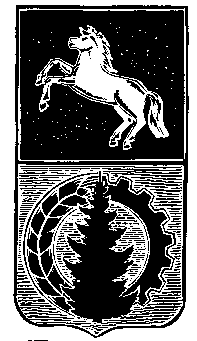 АДМИНИСТРАЦИЯ АСИНОВСКОГО РАЙОНАПОСТАНОВЛЕНИЕ12.10.2016                                                                                                                                     № 1485г. АсиноОб утверждении положения о комиссии по предоставлению социальной поддержки специалистам и руководителям областных государственных бюджетных учреждений здравоохранения «Асиновская районная больница» и «Асиновское межрайонное отделение судебно – медицинской экспертизы».     В соответствии с пунктом 12 части 1 статьи 15 Федерального закона от 6 октября 2003 года № 131 – ФЗ «Об общих принципах организации местного самоуправления в Российской Федерации, в целях реализации муниципальной программы «Социально демографическое развитие  Асиновского района Томской области  на 2016 -2021 годы», утвержденной постановлением администрации Асиновского района от 09.11.2015 № 1712, ПОСТАНОВЛЯЮ:1. Утвердить положение о комиссии по предоставлению социальной поддержки специалистам и руководителям областных государственных бюджетных учреждений здравоохранения «Асиновская районная больница» и «Асиновское межрайонное отделение судебно – медицинской экспертизы» согласно приложению  1.2. Утвердить состав комиссии по предоставлению социальной поддержки специалистам и руководителям  областных государственных бюджетных учреждений здравоохранения «Асиновская районная больница» и «Асиновское межрайонное отделение судебно – медицинской экспертизы» согласно приложению  2. 3.  Настоящее постановление подлежит официальному опубликованию в средствах массовой информации и размещению на официальном сайте муниципального образования «Асиновский район» в информационно – телекоммуникационной  сети интернет.   4.   Контроль за исполнением настоящего постановления возложить на заместителя Главы администрации Асиновского района по социальным вопросам.  Глава Асиновского района                                                                                                 А.Е. ХаныговПриложение 1                                                                                                                           к  постановлениюадминистрации                                                                                                             Асиновского районаот  12. 10. 2016 №  1485Положение о комиссии по предоставлению социальной поддержки специалистам и руководителям областных государственных бюджетных учреждений здравоохранения «Асиновская районная больница» (далее ОГБУЗ «Асиновская РБ») и «Асиновское межрайонное отделение судебно – медицинской экспертизы» (далее ОГБУЗ «Асиновское межрайонное отделение судебно – медицинской экспертизы).1.Общие положения1.1. Комиссия по предоставлению социальной поддержки специалистам и руководителям ОГБУЗ «Асиновская районная больница», «Асиновское межрайонное отделение судебно – медицинской экспертизы» (далее – комиссия) осуществляет свою деятельность в соответствии с действующим законодательством Российской Федерации, Томской области и нормативно-правовыми актами муниципального образования «Асиновский район», а также настоящим Положением.2. Основные задачи комиссии2.1. Приём и рассмотрение заявлений, поступивших на предоставление социальной поддержки и приложенных к заявлениям документов, на соответствие требованиям и критериям, установленным Порядком о предоставлении социальной поддержки специалистам и руководителям ОГБУЗ «Асиновская районная больница»,  «Асиновское  межрайонное отделение судебно – медицинской экспертизы» (далее – Порядок).3. Организация деятельности комиссии3.1. Состав комиссии утверждается постановлением администрации Асиновского района.3.2. Комиссию возглавляет председатель, во время отсутствия председателя комиссии его обязанности выполняет заместитель председателя комиссии.3.3. Председатель комиссии несет персональную ответственность за выполнение возложенных на комиссию задач, формирует повестку заседания, распределяет обязанности между членами, проводит заседание комиссии, организует контроль выполнения ее решений.3.4. Секретарь комиссии осуществляет прием, учет и хранение поступивших заявлений на предоставление социальной поддержки от специалистов и руководителей ОГБУЗ «Асиновская районная больница», «Асиновское межрайонное отделение судебно – медицинской экспертизы»  и приложенных к заявлениям документов.  3.5. Секретарь комиссии осуществляет подготовку заседаний комиссии, формирует повестку, ведет протокол заседаний комиссии, оформляет проекты распоряжений администрации Асиновского района. 3.6. Комиссия в течение 2-х рабочих дней со дня принятия заявлений рассматривает их и принимает решение о соответствии или не соответствии представленных документов требованиям и условиям, установленных Положением.3.7. Заседания комиссии проводятся ежемесячно.          3.8. Заседание комиссии считается правомочным, если на нем присутствует не менее 1/2 от утвержденного состава комиссии. 3.9. Члены комиссии обладают равными правами при обсуждении вопросов на заседаниях. 
 3.10.Члены комиссии имеют право изложить особое мнение по рассматриваемому вопросу.
  3.11. Решение принимается большинством голосов членов комиссии. В случае равенства голосов голос председательствующего комиссии является решающим. 3.12. Для реализации решений комиссии секретарем готовятся проекты распоряжений администрации Асиновского района.Приложение  2                                                                                                                           к  постановлениюадминистрации                                                                                                             Асиновского районаот  12.10.2016 № 1485Состав комиссии по предоставлению социальной поддержки специалистам и руководителям областных государственных бюджетных учреждений здравоохранения «Асиновская районная больница» и «Асиновское межрайонное отделение судебно – медицинской экспертизы»Булыгина О. В. Китаева Н. С.-  заместитель Главы  администрации Асиновского района по      социальным вопросам, председатель комиссии;- начальник управления финансов администрации Асиновского района, заместитель председателя комиссии;Ударцева М. В.- ведущий специалист по социальным вопросам администрации Асиновского района, секретарь комиссии;Королёва Е. Б.- начальник юридического отдела администрации Асиновского района, член комиссии;Горбушкина Т. М.             - начальник отдела по имуществу и землям администрации     Асиновского района, член комиссии.